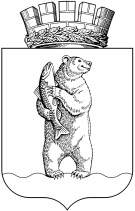 Администрациягородского округа АнадырьПОСТАНОВЛЕНИЕОт 31.01.2018                                                                                                     № 43	В соответствии со статьёй 109.2 Федерального закона Российской Федерации «Об исполнительном производстве» № 195-ФЗ, статьёй 32.13 Кодекса Российской Федерации об административных правонарушениях, по согласованию с Управлением Федеральной службы судебных приставов по Чукотскому автономному округу,	ПОСТАНОВЛЯЮ:1. Утвердить перечень мест, объектов и видов работ для отбывания осужденными наказания в виде обязательных работ на территории городского округа Анадырь в 2018 году.	2. Настоящее постановление разместить на официальном информационно-правовом ресурсе городского округа Анадырь – WWW.NOVOMARIINSK.RU3. Контроль за исполнением настоящего постановления возложить на начальника Управления по социальной политике Администрации городского округа Анадырь Белашову Е.С.Глава Администрации                                                                          И.В. ДавиденкоПереченьмест, объектов и видов работ для отбывания осужденными наказания в виде обязательных работ на территории  городского округа Анадырь в 2018 годуОб утверждении перечня мест, объектов и видов работ для отбывания осужденными наказания в виде обязательных работ на территории городского округа Анадырь в 2018 годуУТВЕРЖДЁНПостановлением Администрациигородского округа Анадырь31 января 2018 № 43№п/пНаименование предприятия, организацииАдрес предприятия, организацииВиды, характер работКоличество рабочих мест123451Государственное бюджетное учреждение здравоохранения «Чукотская окружная больница»689000, г. Анадырь, ул. Ленина, д. 1уборщик территории12Государственное бюджетное учреждение социального обслуживания населения «Анадырский окружной психоневрологический интернат»689000, г. Анадырь,ул. Партизанская, д. 9уборщик территории23Муниципальное предприятие городского округа Анадырь «Городское коммунальное хозяйство»689000, г. Анадырь,ул. Ленина, д. 45рабочий по озеленению (в период с мая по сентябрь)34ООО Торговый центр «Новомариинский»689000, г. Анадырь,ул. Отке, д. 19рабочий по выполнению погрузо-разгрузочных работ 54ООО Торговый центр «Новомариинский»689000, г. Анадырь,ул. Отке, д. 19	рабочий по переборке, сортировке плодо-овощной продукции55Общество с ограниченной ответственностью «ЭНЭР»689000, г. Анадырь, ул. Отке, д. 29уборщик территории25Общество с ограниченной ответственностью «ЭНЭР»689000, г. Анадырь, ул. Отке, д. 29мойщик полов и посуды36Индивидуальный предприниматель Каргин Дмитрий Сергеевич689000, г. Анадырь,ул. Рультытегина, д. 15, кв. 11рабочий по уборке внутридомового имущества;  уборке и посыпке придомовой территории; подготовке песочно-гравийной смеси6ИТОГО:27